BMJ      pen Access JournalsDifundir rápidamente la investigación académica en todo el mundo  Las revistas de acceso abierto de BMJ publican investigaciones y reseñas revisadas por pares de alta calidad para una variedad de disciplinas y especialidades médicas. Visite las siguientes páginas web de revistas para aprender más y acceder contenido multimedia, incluyendo podcasts, videos y blogs.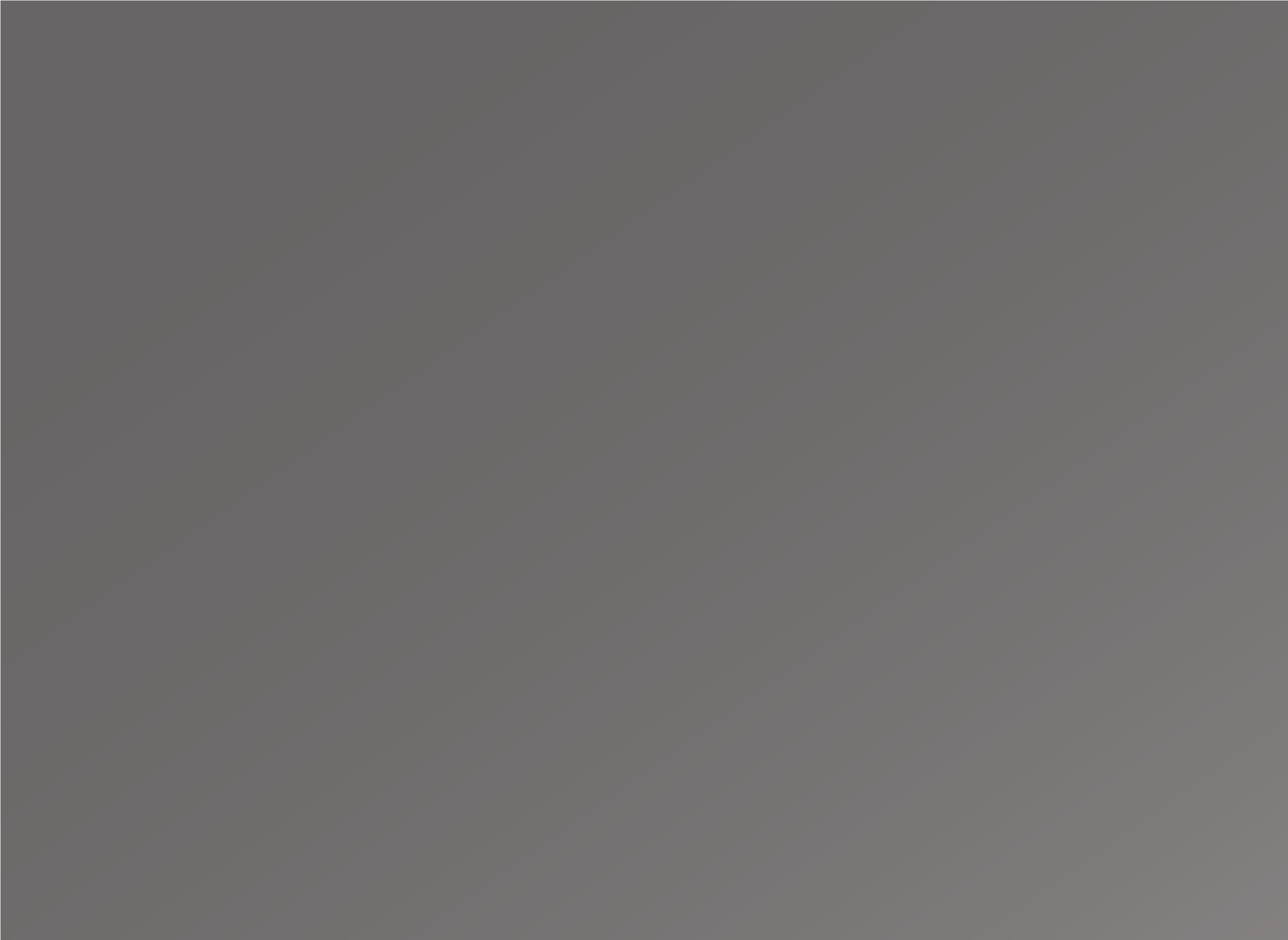 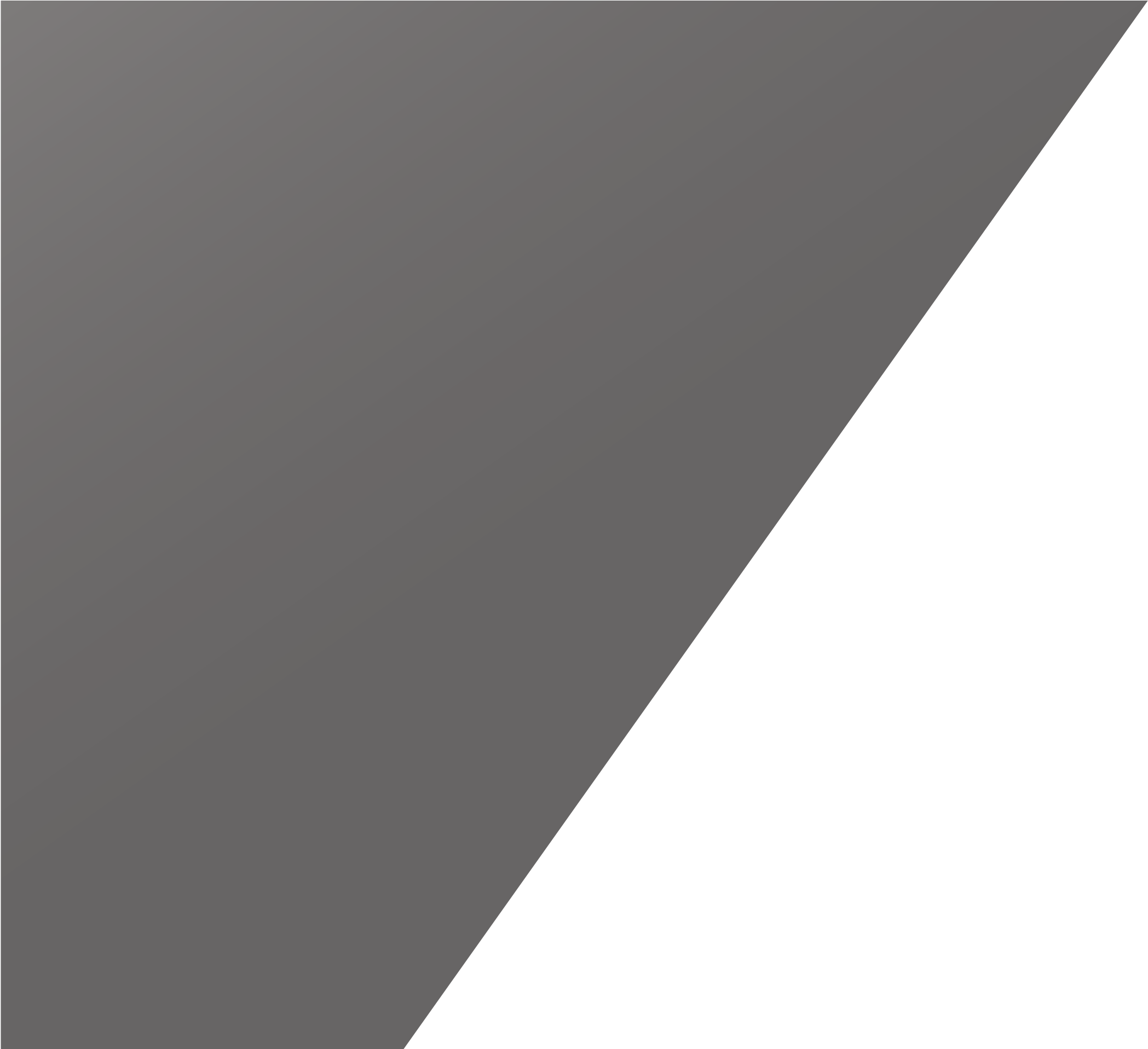 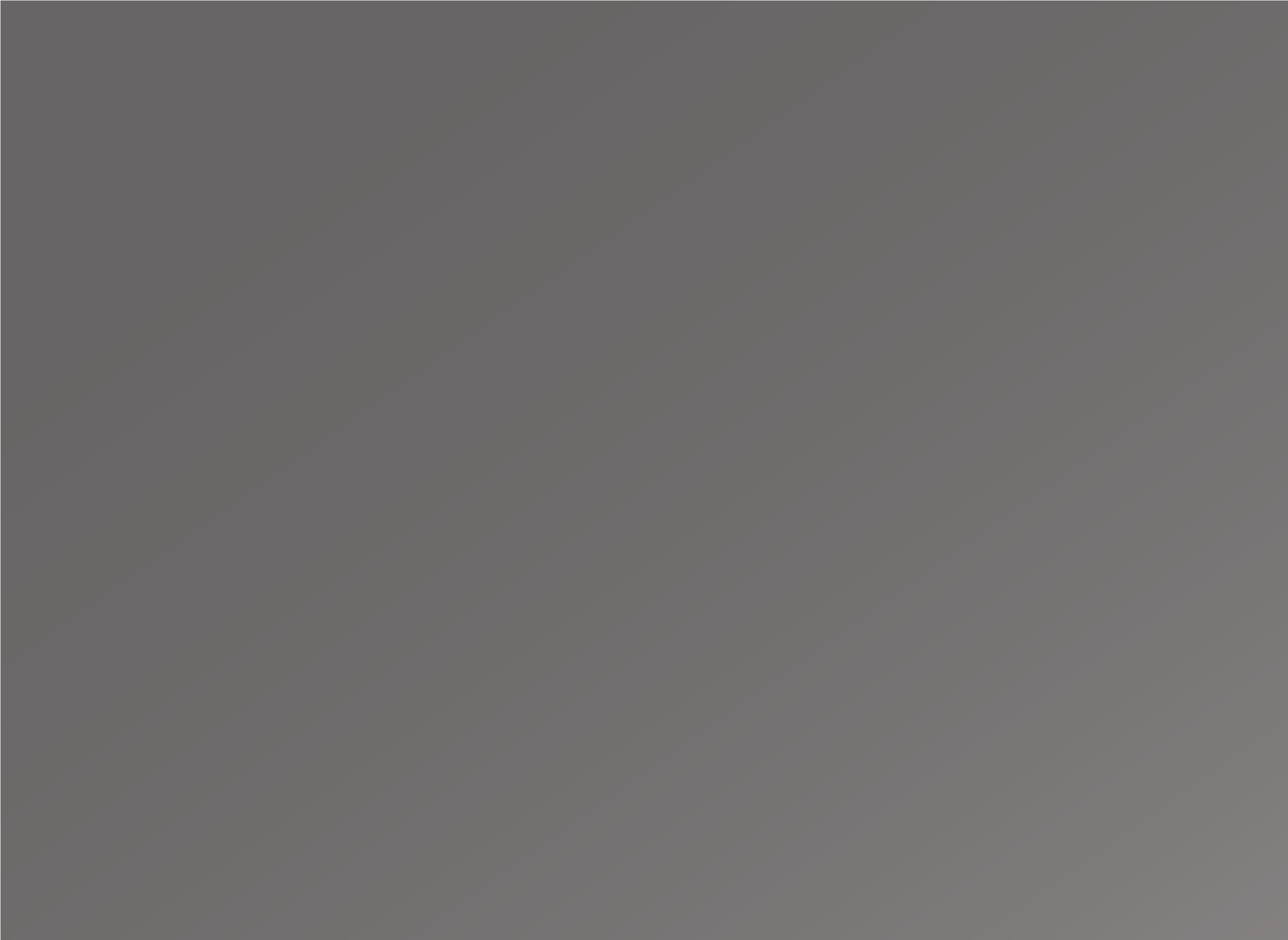 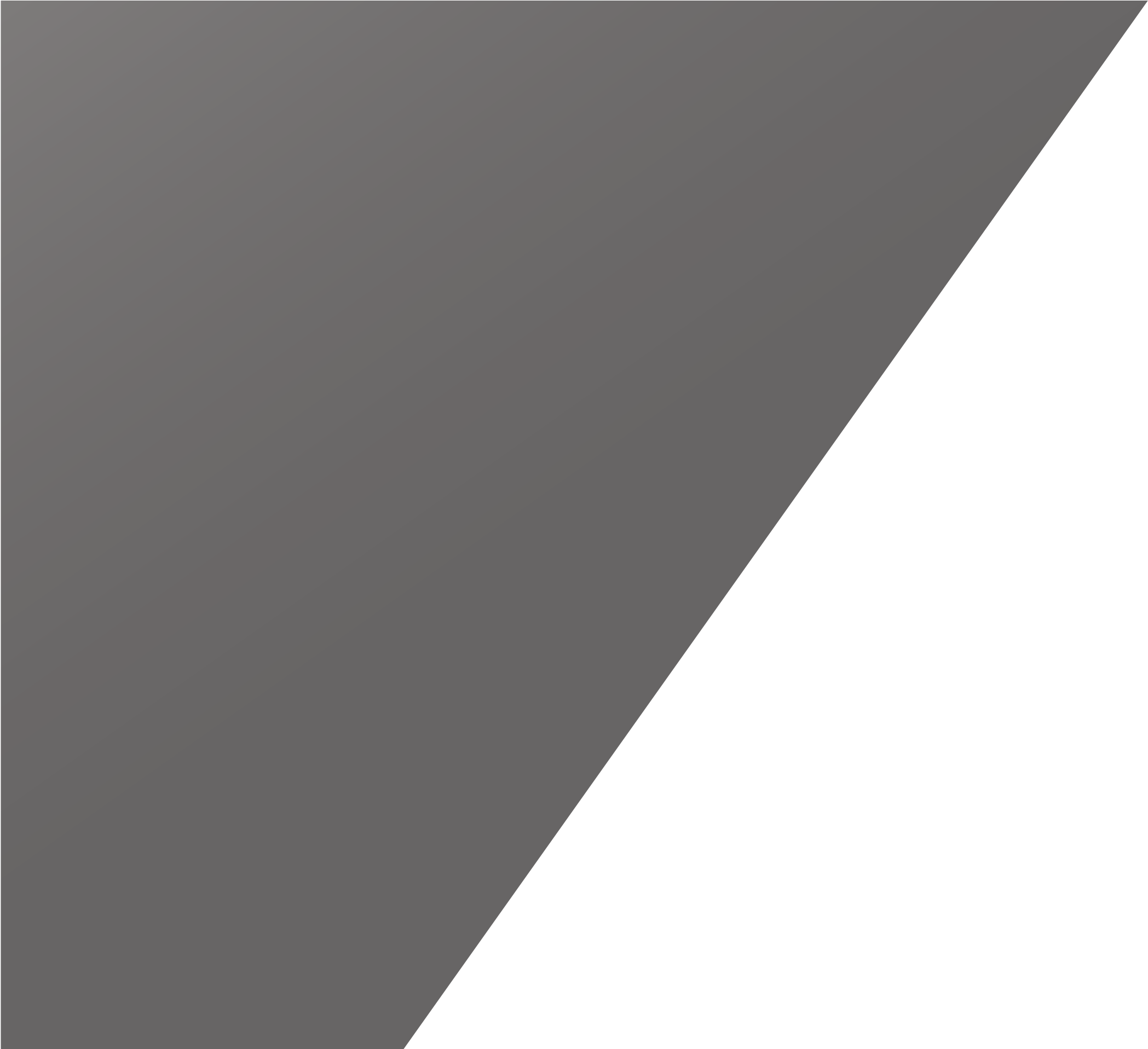 ¿Preguntas?Envíe un correo electrónico a latamsupport@bmj.com o llame al (855) 458-0579 si tiene preguntas o necesita ayuda para agregar estos títulos a su servicio de descubrimiento.Apoye a sus autores El programa institucional de acceso abierto de BMJ ayuda a los investigadores a publicar su trabajo a un costo reducido. Visite bit.ly/BMJ-OA para obtener más información. 18-0002 BMJ Open Access_Esp.indd   15/21/18   12:27 PM